PRZEDSZKOLE ODDZIAŁ I3.06.2020TEMAT TYGODNIA: TACY SAMI, A JEDNAK INNIWitam, wszystkie dzieci bardzo serdecznie, mam nadzieję, że się wyspaliście, jesteście wypoczęci i gotowi do działania. Zaczynamy…Zabawa rozwijająca słuch fonematyczny Imieninowe echo.Potrzebna będzie piłka. Rodzic rzuca piłkę do dziecka i jednocześnie wymawia sylabę np. mi. Dziecko odrzuca piłkę, wypowiada tę samą sylabę i kończy słowo, mówiąc imię kolegi lub koleżanki z ich grupy rozpoczynające się na tę sylabę np. Mi - chał . Następnie dziecko odrzuca piłkę rodzicowi, zabawę powtarzamy np. A - rron, E-mil-ka, A-lek –san-der, Fa – bian, Ja-go-da, Gra-cjan, Pa-try-cja, Kin-ga. Przykłady innych sylab: Gra -, Fa-, Ja –, Pa,-itd.Zabawa rozwijająca spostrzegawczość Gdzie jest zabawka? Dowolna zabawka. Dziecko odwraca się tyłem. Rodzic chowa zabawkę. Kiedy dziecko się odwróci, spaceruje i szuka zabawki, Rodzic rytmicznie klaszczą – cicho, gdy dziecko jest daleko od zabawki, oraz głośno, gdy zbliża się do zabawki.A teraz siadamy…Oglądnij zdjęcia przedstawiające dzieci z różnych stron świata, z jakich krajów pochodzą?Opowiedz jak wyglądają dzieci na zdjęciach, czym się różnią między sobą, w co są ubrane…Policz, ile dzieci jest na obrazkach…Rodzic pokazuje na palcach, ile lat mogą mieć poszczególne dzieci na zdjęciach, a dziecko przelicza palce… Załącznik 1,2,3…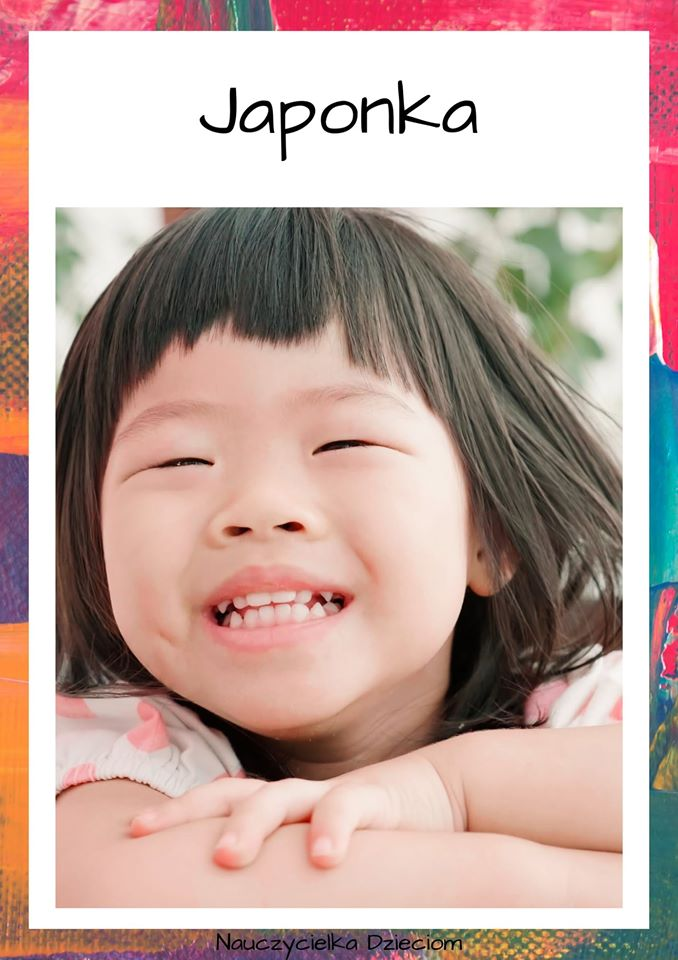 Rodzic kontynuuje rozmowę na temat obrazków. Pyta dzieci:Jakie są dzieci na całym świecie?Co to znaczy, że dzieci na całym świecie są takie same?Co najbardziej dzieci lubią robić?Rodzic opowiada o krajach, z których pochodzą dzieci przedstawione na obrazkach. Przekazuje ciekawostki na temat kultury tych narodów. Pomoże Państwu w tym poniżej zamieszczony link. Wyjaśnienie znaczenia słów: kontynent, Azja, Australia, Afryka.Dzieci z różnych stron świata…https://www.youtube.com/watch?v=s0NCq8-lP20Ważne !!! Pamiętaj , że nikt nie może być nielubiany za swój wygląd lub sposób zachowania, czy mówienia. Wszystkie dzieci tak samo lubią się bawić. Wszystkie dzieci chcą mieć koleżanki i kolegów. Wszystkie dzieci cieszą się, gdy jest im wesoło. Wszystkie dzieci płaczą, gdy jest im smutno.Posłuchajcie piosenki… KOLOROWE DZIECI - Majka Jeżowskahttps://www.youtube.com/watch?v=EVjvOBs2Z8IPosłuchaj piosenek w różnych językach…Bonjour, Bonjour! - alain le laithttps://www.youtube.com/watch?v=atNkI6QFZ50Let it go - japońska wersjahttps://www.youtube.com/watch?v=kSkMafShiOwLluvia Lluvia Vete Ya | Canciones Infantiles | Super Simple Españolhttps://www.youtube.com/watch?v=-S8MUSo8WrM&list=PL5rx3FwlWWToPv9kfmQpq1SGvsaHHuU72&index=4Ćwiczenie rytmiczne Dzieci – doskonalące aparat mowyRodzic wyklaskuje jakiś rytm a dziecko swobodnie maszeruje. Na przerwę dziecko recytuje wiersz w nadanym przez rodzica rytmie oraz z różnym natężeniem głosu: Na całym świeciedzieci mieszkająlubią się bawićdobre serca mają.Zestaw ćwiczeń ruchowych(woreczek lub jakaś mała maskotka)• Wprowadzenie.Dziecko maszeruje początkowo po obwodzie koła, w rytmie wygrywanym przez rodzica.• Zabawa orientacyjno-porządkowa „Do domu”.Dziecko siada skrzyżnie na dywanie. Rodzic przypomina o przyjmowaniu prawidłowej postawy (proste plecy). Kiedy rodzic gra na instrumencie lub klaszcze, dziecko spaceruje, a na przerwę w grze – wraca do swojego domu – siada na dywanie skrzyżnie.• Ćwiczenie mięśni grzbietu „Podnieś patyk”.Dziecko leży na brzuchu, a woreczek – patyk – przed nim. Następnie dziecko chwyta woreczek i lekko unosi ręce, bez zginania w łokciach. Aby utrudnić zadanie, dziecko może jednocześnie wykonywać ruchy rękami na boki.• Ćwiczenie z elementem rzutu do celu „Rzut workiem”.Dziecko staje na brzegu dywanu lub w miejscu wyznaczonym przez rodzica i stara się trafić woreczkiem do celu – może to być miska ułożona na środku pokoju.• Zabawa ruchowa z elementem skoku „Skok”.Rodzic gra rytmicznie lub klaszcze, dziecko maszeruje. Na hasło rodzica: Skok!, dziecko radośnie skacze. Zadanie powtarzamy kilka razy.Połącz dzieci w pary…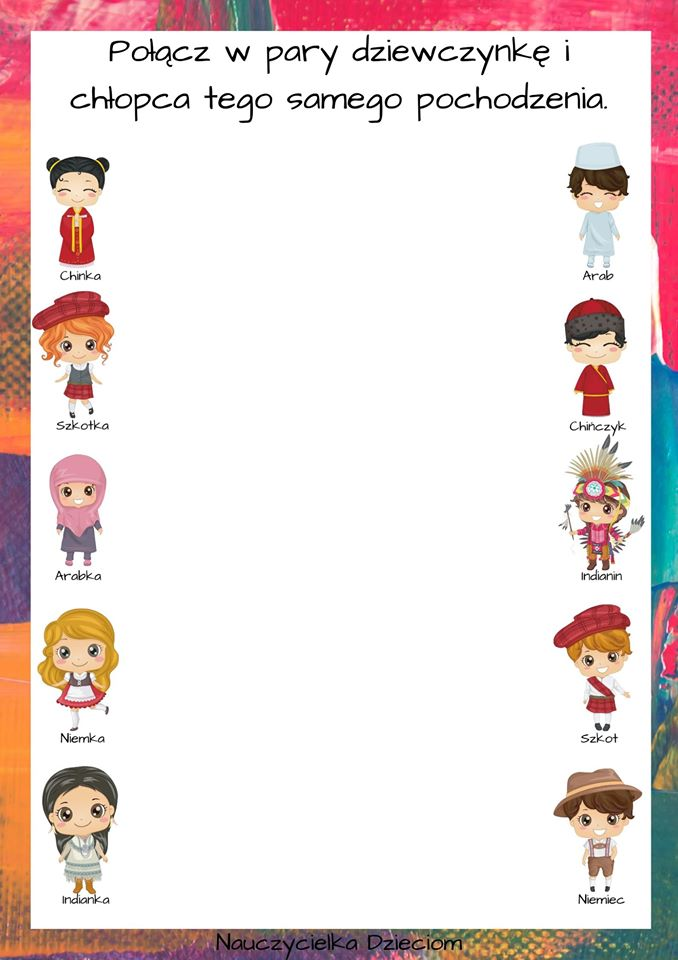 Połącz obrazek z jego cieniem…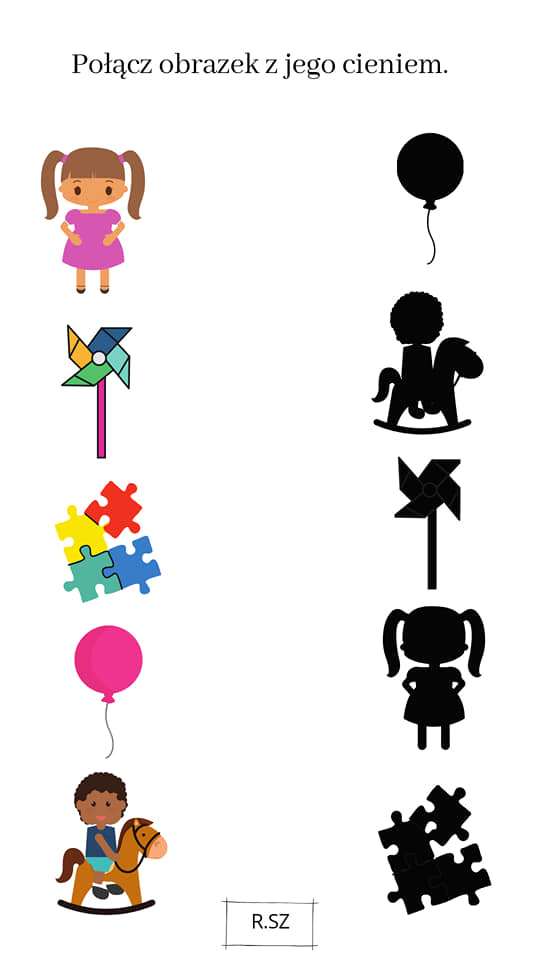 Policz i narysuj w kwadratach tyle kresek ile jest elementów na obrazku…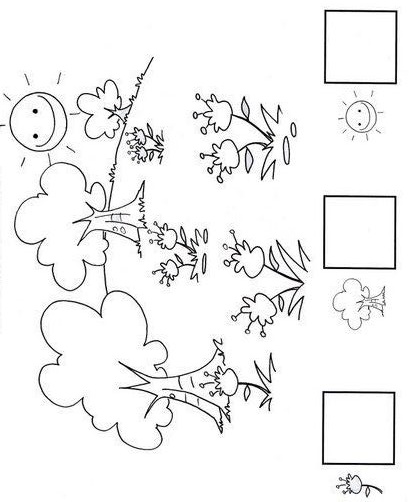 